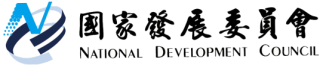 國家發展委員會新聞稿請LINE公司在隱私政策更新時提供更佳的用戶權益保障措施，國發會將成立個資民間諮詢委員會解決個案爭議發布日期：107年7月14日聯絡人：林志憲聯絡電話：23165929APP開發業者與APP下載用戶間具有契約關係，故開發業者原則上應基於履行契約之特定目的及要件的必要範圍內，蒐集該用戶必要的個人資料。如APP業者是為第三方行銷目的而提供個人資料時，應另經用戶的同意，始符合個人資料保護法的精神。同時，APP業者在蒐集處理個人資料時，必須充分明確告知用戶並取得同意，以確保用戶個資保護之目的。針對近日LINE公司更新隱私政策所造成個資索取疑慮，國發會今(14)日邀集經濟部工業局、行政院消保處、國家通訊傳播委員會進行瞭解及討論。經檢視本次LINE公司所提供之隱私權政策更新說明、操作介面的說明及手機畫面呈現方式，發現變更目的說明不夠清楚、介面提供不夠細膩、明確，為避免用戶在操作時不易理解，已由經濟部工業局(目的事業主管機關)告知LINE公司儘速改善。未來相關變更通知及取得同意的模式，都應該強化與使用者溝通介面的友善度，並用簡潔明確的說明告知用戶蒐集資料的目的、項目，並給予用戶可選擇同意或不同意選項，再分別說明可能影響。另外，應透過多元管道，例如影片、推播、部落格等模式提供懶人包，以便利民眾理解並降低疑慮。國發會為因應歐盟GDPR適足性認定之需求，除成立專案辦公室跨部會協調、整合、研議相關因應措施及方案外，也將結合各目的事業主管機關協助業者做好配套。另為解決可能產生之個案爭議，將成立「個人資料保護民間諮詢委員會」，定期或不定期召開會議，就個資保護爭議研議解決方案。